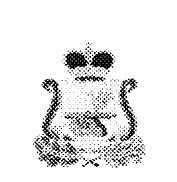 АДМИНИСТРАЦИЯ ТЮШИНСКОГО СЕЛЬСКОГО ПОСЕЛЕНИЯКАРДЫМОВСКОГО РАЙОНА СМОЛЕНСКОЙ ОБЛАСТИПОСТАНОВЛЕНИЕот 25.09.2012 года     № 33 О принятии жилого помещения в собственность муниципальногообразования  Тюшинского сельского  поселения  Кардымовского  района Смоленской области       В соответствии с пунктом 2 части 1 статьи 50 Федерального закона Российской Федерации от 06.10.2003 № 131-ФЗ «Об общих принципах организации местного самоуправления в Российской Федерации», подпунктом 2 пункта 2 статьи 2 областного закона от 29.11.2007 № 114-з «О наделении органов местного самоуправления городских округов, городских и сельских поселений Смоленской области государственными полномочиями по обеспечению детей-сирот и детей, оставшихся без попечения родителей, а также детей, находящихся под опекой (попечительством), не имеющих закрепленного жилого помещения, жилыми помещениями», руководствуясь    частью 7 пункта 1 статьи 7,   Устава  Тюшинского сельского поселения  Кардымовского района Смоленской области, в связи с заключенным муниципальным контрактом, зарегистрированным 20.09.2012  б/н, на приобретение  жилого помещения на территории п. Кардымово Смоленской области  для обеспечения детей-сирот и детей, оставшихся без попечения родителей, а также детей, находящихся под опекой (попечительством), не имеющих закрепленного жилого помещения, жилыми помещениями, Администрация Тюшинского сельского поселения Кардымовского района Смоленской областип о с т а н о в л я е т:1. Принять в   собственность  муниципального образования Тюшинского сельского  поселения  Кардымовского  района Смоленской области жилое помещение -                   1-комнатную квартиру, общей площадью 37,50 кв. метров, расположенную по адресу: Смоленская область, п. Кардымово,  ул.  Каменка, д. 15, кв. 3.2.  Включить вышеуказанное имущество  в муниципальную казну, а также в  реестр муниципальной собственности  муниципального образования  Тюшинского сельского поселения  Кардымовского  района Смоленской области.  3.  Зарегистрировать право муниципальной собственности  на указанное имущество в Ярцевском отделе Управления Федеральной службы регистрации, кадастра и картографии.   4.    Данное постановление опубликовать  в  районной газете «Знамя труда», а также поместить на сайт муниципального образования.5.  Контроль исполнения настоящего постановления оставляю за собой.Глава АдминистрацииТюшинского  сельского поселенияКардымовского района Смоленской области                                            Е.Е. Ласкина